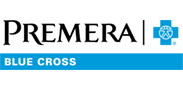 This message is part of an email series offering tips for good health and advice to help you understand and get the most out of your Premera Blue Cross health plan.Get information about all your claims in one placeBy signing in at premera.com, you have instant access to all your claims information. This makes it easy for you to see the costs charged for your health services.The search feature allows you to quickly:View all recent claimsSearch for specific claims by type, status, family member, or dateSelect a claim for more details, including:Claim ID numberDescription of servicesAmount billedAmount paid by your health planYour responsibilityYou can also access your claim information from Premera’s mobile app.TIPWhen you set up a member account and sign in at premera.com, you’ll have access to several other online tools, such as Find a Doctor and Health Decision Aids.Premera Blue Cross is an Independent Licensee of the Blue Cross Blue Shield Association
P.O. Box 327, Seattle, WA 98111Discrimination is against the law.
Premera Blue Cross complies with applicable Federal civil rights laws and does not discriminate on the basis of race, color, national origin, age, disability, or sex. 038503 (01-01-2021)  
Español    中文038981 (03-01-2021)